Useful apps for learningApp logoApp NameGood for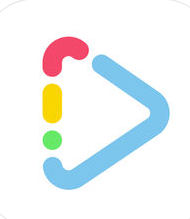 TinyTapPhonics Maths 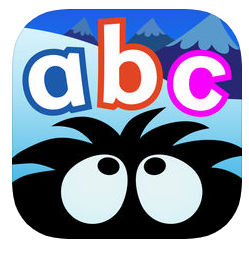 Hairy LettersPhonics 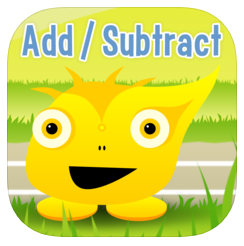 Squeebles Addition & SubtractionMaths-calculation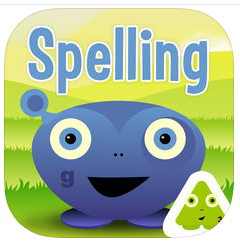 Squeebles spelling testSpelling phonics words or ‘tricky’ words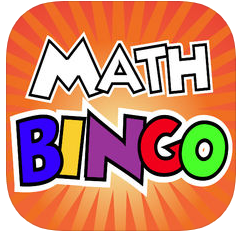 Math BINGOMaths-calculation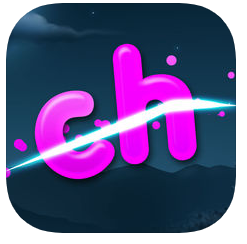 Phonics NinjaReading sounds and words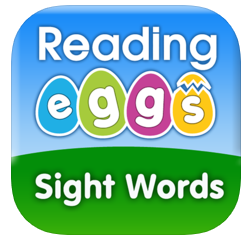 Eggy 100Reading the first 100 sight ‘tricky’ words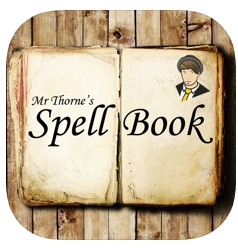 Mr Thorne’s spellbookSpelling phonics words or ‘tricky’ words